فرم اعضاء انجمن علمی دانشجویی.........................دانشگاه زنجان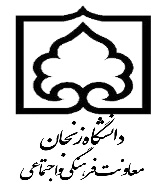 اطلاعات ثبت شده در این فرم مورد تایید است.استاد مشاور/مدیرگروه                                       دبیر انجمن      امضاء و تاریخ                                             امضاء،مهر و تاریخردیفنام و نام خانوادگیشماره دانشجوییرشته و مقطعشماره تماسemailامضاء123456789101112